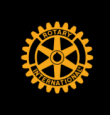 Attendance:Absent: Carol Waddle, Mary Alice Serafini, Sarah Johnson, Jay Rowland Call to order						President Zoe NaylorApproved the Minutes of the August 13, 2020 meetingPresident’s Report					President Zoe NaylorDiscussion regarding in-person meetings at Mermaid’s while continuing to provide virtual option for Rotarians who desire to attend remotely. Concerns regarding risk of Rotarians for in-person meetings and how to set up remote/virtual option. Would be combination and not only in-person option. Is it feasible to have in-person meetings and do we have interest amongst club members to attend? Suggest sharing survey for how many people would attend in-person meeting; will be shared during meeting at noon to gauge interest. Corona virus projectsNo current COVID related projects. Can share with club and ask if anyone is interested in participating. Jay RowlandHas asked to step down. Selected as President Elect but work has increased in intensity and has interfered with his duties. Has asked to remain as a Member but to step down from the Board. Erica Estes will be moved up to President Elect. Sarah JohnsonHas asked to resign from the Board because she does not have the time to commit right now. Has asked to remain as a Member but to step down from the Board. Zoe will discuss with KelliTreasurer’s Report					Rotarian Zoe NaylorApprove Financial Reports – AugustFinancial reports for August were previously shared by Carol Waddle Motion to Approve August Financial Report.August Financial Reports approved. Review Bank StatementsDue to treasurer’s absence will be included next meeting so that Board Members can see bank statements of the Club. Board Directorate Reports and UpdatesMembership					Rotarian Ben Carter 											Rotarian Victor WilsonDifficulty getting involvement and responses from Rotarian members. Issues with people paying dues and unresponsive when approached. Encouraging people to attend while also reminding them to pay past-due amounts is difficult conversation. Is there a way we could accommodate people? Suggestion to have consistent approach to past-due and delinquent accounts. Report that many members will let accounts accrue and pay off after several months; wide variety of approaches by members. Suggest sending letter upon failure to pay $500 (or other threshold amount) and then after certain amount of time follow up with letter saying that if you don’t pay within 30 days (or make arrangements to pay) your membership will be cancelled. Zoe to discuss with Carol and Jill regarding timing and amounts and to present to Board next month. Break-out sessions getting a lot of positive feedback.  Club AdministrationNo report.Club Programs				Vice-President Erica EstesLibrary presentation today; September 24th and the beginning of October has presentations set. October 22nd as proposal for world polio presentation. December 3rd and 10th are still open for presentation ideas. Confirmed that Quiz Bowl (hosted by Springdale) will occur on October 26, and there will be no meeting on October 29. Details have yet to be determined.   Public Relations				Rotarian Kelli GemmellOn weekly basis, newspaper has been publishing virtual meeting information. Uploading photos to social media. Rotary Foundation				Rotarian David BeauchampRotarian John DixonConsidering how to improve membership contribution to foundation. Paul Harris Fellow encourages involvement. Automatic draft is also encouraged. Additional suggestion is including note in weekly email from Zoe—will draft and send to Zoe for consideration and approval by Board. Continue brainstorming how to increase involvement.   Service Projects				Rotarian Kyle PatilloRotarian Howard BrillUpdate on Roteract Committee, RYLA Committee, Interact Committee and Youth Exchange Committee. Other committee information needs to be updated. At Club Assembly this information can be updated as well. Group Study Exchange, Rotary Youth Connections Committee and Rotary Kids are not listed on website portal because pending ideas but not yet specifically active.  Sergeant at Arms				Rotarian Chaddie PlattWe have members to serve as the Sergeant at Arms for the rest of the year.  Announcements/ Other Business		
      a.  Club Executive Secretary Updates		Rotarian Jill GibbsHave lost a member due to change in jobs (K. Bass). Other members are unable to participate in Zoom meetings and are exiting the Club until COVID concerns have passed. Request to provide complimentary bulletin to members who have left the club but would like to consider returning at some point in the future. Perfect attendance awards are upcoming. Dictionary project affected by COVID but will occur and details will be available soon.Future Board Meeting Dates (tent.) 10:30 am – 11:30amAugust 13September 10October 8November 12December 10January 14February 11March 11April 8May 13June 10President Zoe Naylor Adjourned Meeting Roger Cunningham  Howard BrillEmily MizellKelli GemmellJohn DixonDavid BeauchampBen CarterKyle Pattillo                                                        Victor WilsonZoe NaylorJill GibbsChaddie PlattErica Estes